Od:	sabelova@kmo.czOdesláno:	čtvrtek 6. ledna 2022 11:57Komu:	Info@zenetics.cz'Předmět:	objednávka dodání antigenních testůPřílohy:	testy_objednávka_web.PNGDLE NABÍDKY NA WEBU FY ZENETICS (VIZ PŘÍLOHA) OBJEDNÁVÁME600 KS - FLOWFLEX SARS-COV-2 ANTIGEN RAPID TEST ACON BIOTECH 600 KS RESPIRÁTORŮ  ZDARMA273.200 KčCelkem za zboží:73.200 KčMgr. Miroslava Sabelová ředitelkaFakturační a dodací adresa:KNIHOVNA MĚSTA OSTRAVY, příspěvková organizace28. října 289/2, 702 OO OstravaIČO: 00097586 DIČ:C20097586KB Ostrava, č.účtu 66033761/0100T:	+420 599 522 777M:	+420 602 798 777E:	sabelovakmo.cz W:	www.kmo.cz Zřizovatelem KMO je statutární město OstravaP
ŘEDBĚŽNÁ ŘÍDICÍ KONTR 
dle zák.Č.320/2001 Sb.Příkazce operace:	Souhlas správce rozpočtu:řvflex SARS-CoV-2 Antigen Rapid Test ACON Biotech 600 ks respirátorů zdarma600 ks - Flowflex SARS-CoV-2 Antigen Rapid Test ACON Biotec600 ks respirátorů zdarmaSkladem (500 balení)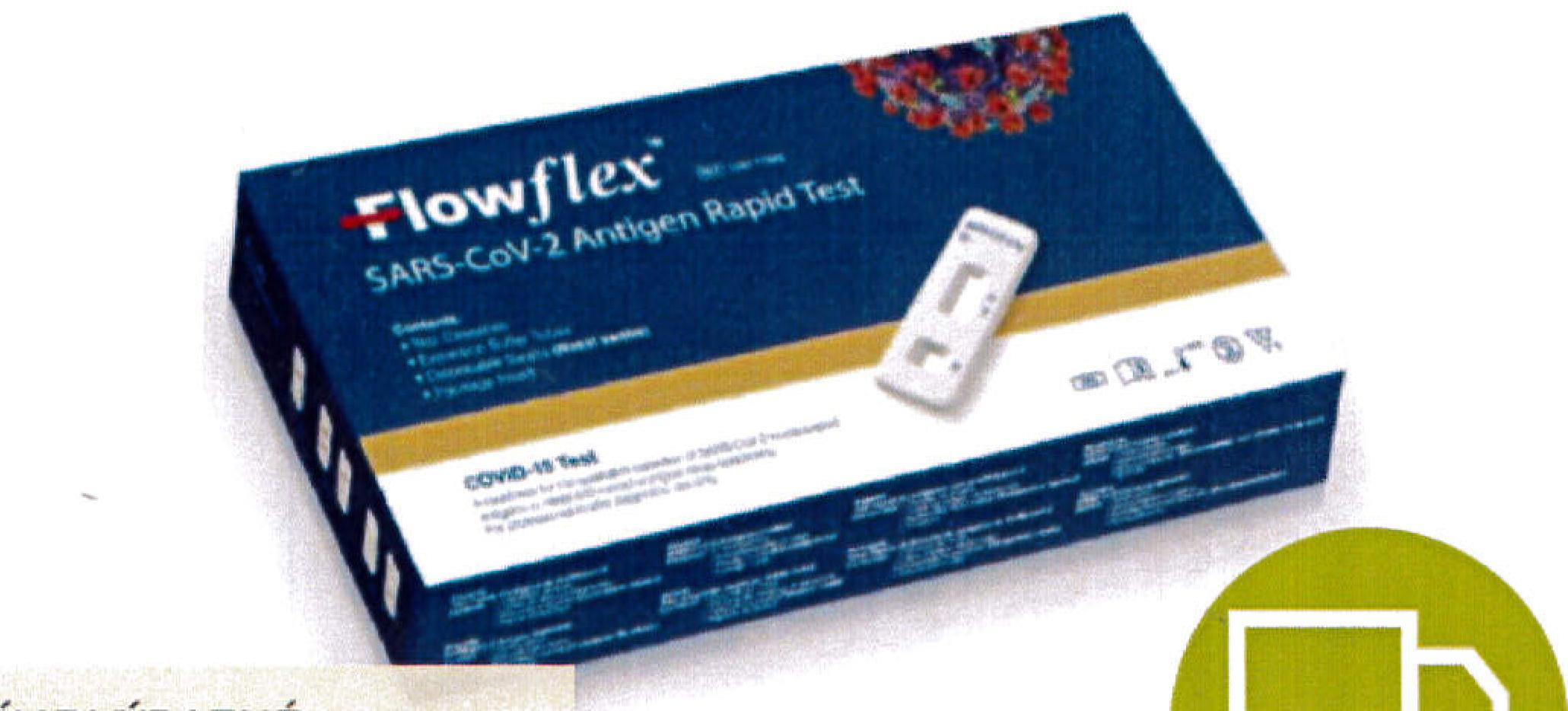 I	> Přidat do košíku61 K
č/ks - Nejcitlivější a nejpřesnější test na trl 
studie potvrzují, že Flownex je nejpřesnější a i 
na trhu. Testy byly také přetestovány v nezávislé-	• -sabelova@kmo.cz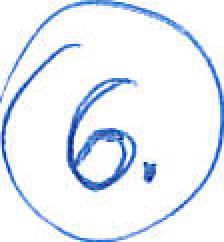 Napište, co hledáteHLEDATDĚTI	DEZINFEKCE	ÚKLID	VELKOOBCHOD	KontaktK testu respirátor zdarmaSCHVÁLENO MZČRProplácí pojišťovna